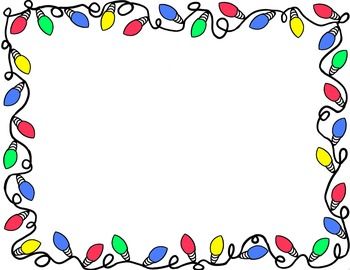 Tour of LightsDec. 11, 6-8 pmThe DepotWashington Primary SchoolShepaug The GreenThe Shops of New PrestonAspetuck Animal Hospital16 School Street32 School Street3 Cook Street56 Bee Brook308 & 312 Calhoun Street